Бортовой  журнал25.09.19.    Круглый стол №1      «ФГОС. Проблема защиты прав детей в семье, причины нарушений прав ребенка и с характером данных нарушений. Формы общения педагога с родителями в дошкольном образовательном учреждении»._____________________________________________________________________________________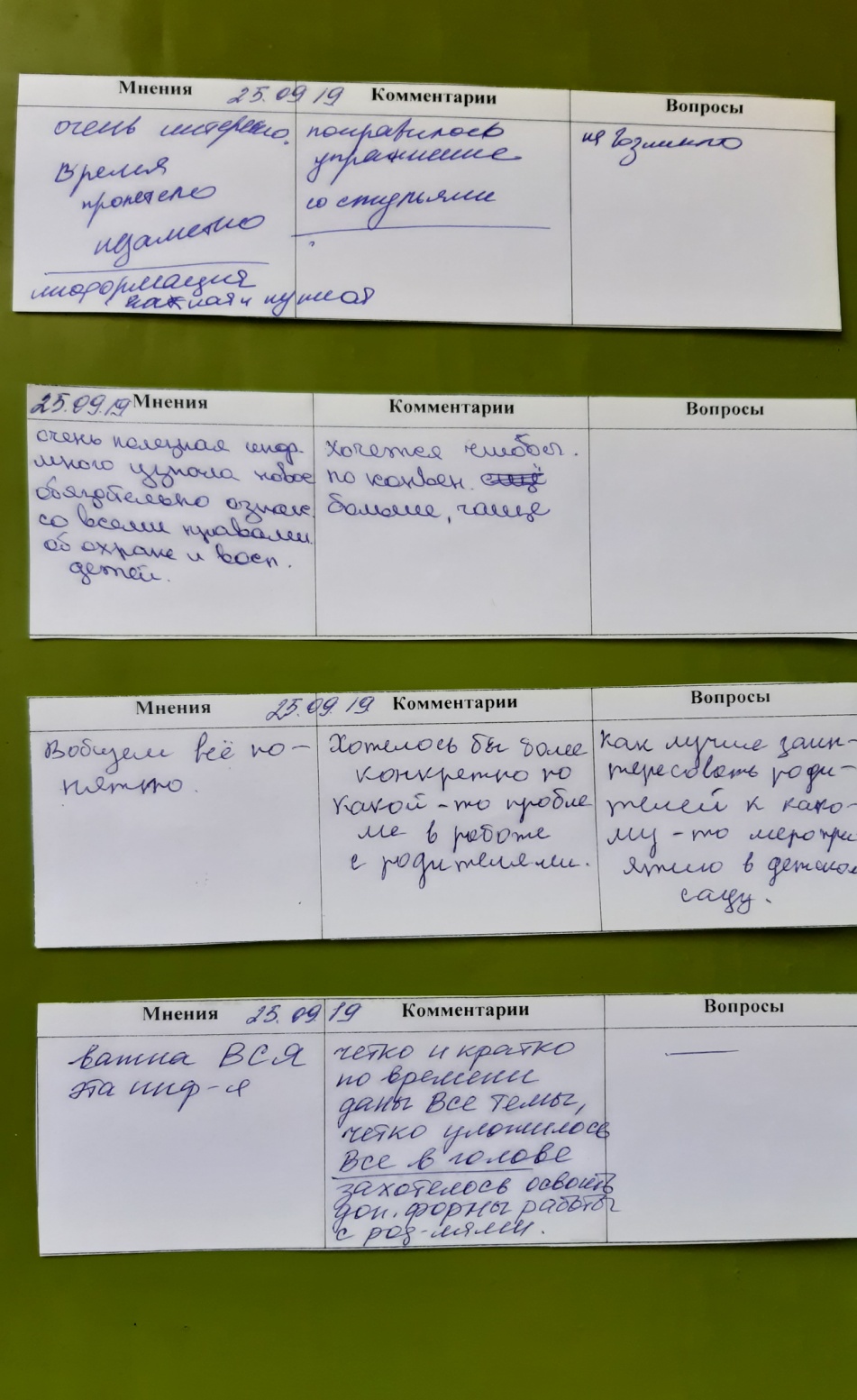 МненияКомментарииВопросы